    Midway Children’s Consignment Sale    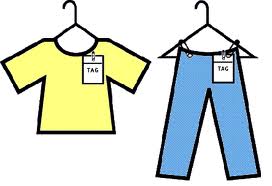 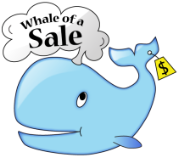 Fall 2018Sellers InformationGetting  Started : To become a consignor, sign up at  www.midwayumc.org.   The cost to consign is $10 payable by PayPal, cash or check.  We utilize My Consignment Manager (MyCM) for selling and communications.  Once payment is received, you will be emailed a seller # and paper color and will be able to enter items and print tags in this system.  All items are entered into the sale inventory using My Consignment Manager.  All of your item tags and reports are generated using MyCM.  All tags MUST be printed on 65 lb. or higher cardstock only.  You will be asked to reprint any tags that are not printed on cardstock or the items may not be accepted.  Consignors will receive 70% of the selling price with the 30% of the sale price being a tax deductible donation to Midway UMC Ministries. Consignors donating all leftover items (therefore printing all tags on white cardstock) will receive 80% of the sale price with 20% as a tax-deductible gift to Midway United Methodist Church. This will be adjusted at the end of the sale. There is a 300 item limit and 5 pairs of shoes per consignor. Consignors donating all unsold items, therefore printing on white cardstock, will be allowed to consign 500 items.Card Stock: You must use 65 lb. weight or greater cardstock.  We will not accept any and all items not tagged with the proper weight, color cardstock and MUMC assigned seller ID.Seller ID # 001 to # 150    pastel yellowSeller ID # 151 to #250     pastel blueUse white card stock for items being donated if not sold.Cardstock may be purchased at Walmart, Target and most office supply stores. Acceptable Items for the Sale:  Gently used Fall and Winter children’s clothing (Newborn – Junior) with no stains, tears, or missing/broken zippers or buttonsBaby and children’s furniture, No drop side cribs or recalled furnitureStrollers Carseats, must not be expired!   Please check the date before placing it in the saleHighchairs, bouncy seats, jumpies, swings and baby accessoriesBedroom and playroom decorations and rugs Outdoor toys, play sets, bikes and ride on toysToys in good condition with all applicable partsBarbies and Collector dolls including American Girl, Madame Alexander, etc. Working electronic games and toys, game consoles and gamesChildren’s books, movies, puzzles, and  gamesAll items placed in the sale must be in good working condition!Items NOT accepted: stuffed animalsmaternity clothingmattresses unless included with the crib or bedWe do not accept recalled items. Information on recalled items can be found at:          www.cpsc.gov/cpscpub/prerel/category/toy/html.  If your item is recalled and you place it in the sale, you will be held responsible for any and all claims.Materials Needed:HangersSafety pinsClear packing tapeZiploc bagsCardstock paperPrinter and printer inkPreparing Your Items for the Sale: All clothing should be clean and wrinkle free.   Clean all toys and baby equipment.   Stained and dirty items will not be accepted.Small items such as small toys, shoes, socks, infant blankets, sheets, towels, etc. should be placed in Ziploc bags.  Tags should be taped on the OUTSIDE of the bag with clear packing tape.  Bags should be taped closed with clear packing tape.Hang all clothing on hangers.  When looking at the hanger, it should look like a question mark (hanger opening facing left).  Two piece sets or multiple items being sold together should go on ONE hanger and secured together (with safety pins) so that items do not become separated during the sale.  Item tag should reflect number of pieces in set.  (Ex: 2 pc, 3pc etc.) Tags should be pinned with a SAFETY PIN (no straight pins) on the front upper right corner of the garment.  (The hook of the hanger is turned away from the tag.) When using multiple tags on same item number, each tag should state” 1 of 2”, “2 of 2” etc.Shoes can be placed in Ziploc bags or securely fastened together with a zip-tie.  Make sure tag is secured either with clear packing tape, safety pin or zip-tie.  There is a limit of 5 pairs of shoes per seller.Midway Children’s Consignment Sale is not responsible for any items or parts that         become separated during the sale or any items lost or stolen.Pricing and Entering Items in MyCM and Tagging:Always login to your MyCM account using the link provided on the midwayumc.org website.  You can enter items up to 1:00 pm on Monday, August 13, 2018.Prices should be in .50 cent increments with minimum price of $1.00.  Include as much specific descriptive information for each item including brand and color when possible.  This is helpful for matching lost tags to items and provides additional security.  Use the first description field for the brand only.  Use the second description field to further identifying information.If you want the item to be sold for ½ price on Saturday, check the discount box when entering in MyCM.Any items you would like to donate if it does not sell, should be printed on white cardstock .  All donations are given to organizations which do not resell them such as Unseen Hands, Beacon of Hope and Foster Family support.  You may pick up your tax deduction donation letter when you drop off if donating.*Important:  You must print a new tag if you have changed the price, changed the half off, or donation designation or transferred your inventory from another sale.  NO HANDWRITTEN ALTERATIONS WILL BE ACCEPTED.  Item will be sold at scanned ticket price.Printing:Tags should be printed on appropriate colored cardstock.  Items that are being donated should be printed on white card stock.  All unsold items on white paper are pulled and donated during our sorting process and  will not be returned to consignor.Check your printer for ink!!!!!   Please make sure that your tags are clear and legible.Print in the LANDSCAPE orientation option for paper or tags will print too small.  If re-tagging item from a previous sale, remove the old tag.If you transferred items from another sale, you MUST reprint the tag.Tags that are too small, faded, smeared or damaged will not scan at checkout.   Tags that do not meet our specifications will need to be reprinted and retagged by the consignor before item may be placed in the sale. Dropping Off Items : Sign up for a Check In time at My Consignment Manager.  Times are Monday  1:30 pm –7:30 pm.  NO EXCEPTIONS!  You must have an appointment to drop off your items.  You will find it helpful if prior to dropping off items at the sale, you have sorted the clothing by boys/ girls and size.  We have found rubber banding same size clothing together to be helpful.  All items will be inspected for stains, tears, odors, and seasonal appropriateness when checking in at your scheduled time.   **  All consignors are responsible for placing their items on the racks and on the floor after inspection.**    Please allow plenty of time for drop off.   Pick Up:     Unsold items may be picked up on SATURDAY, AUGUST 18, 2018, 5:00 – 6:30pm.  Any items not picked up by 6:30 pm will be donated to our charities we support.  Final Settlement Reports:   Settlement Reports will not be final and ready until Wednesday after the sale.  Important:  Sales totals may be uploaded during the sale.  Individual item and consignor counts may not be accurate or up to date until the sale is finalized on Wednesday.Check in Mail:  Your proceed check will be mailed 2 to 3 weeks from the close of the sale. Consignor Pre Sale: Wednesday August 15, 2018 	Peak volunteer and Donating Consignors shop @ 3pm				Regular volunteers @ 4pm				All other Consignors shop @ 5-7pm (Consignors Only) No children or guests  are permitted at Presales!                         Clean out your closet!       	